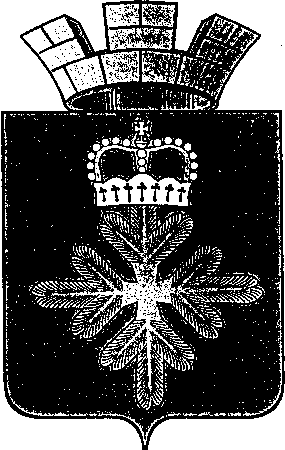 РАСПОРЯЖЕНИЕАДМИНИСТРАЦИИ ГОРОДСКОГО ОКРУГА ПЕЛЫМВ целях организации деятельности администрации городского округа Пелым, в соответствии с регламентом работы администрации городского округа Пелым, планом работы администрации городского округа Пелым на 2018 год:Утвердить план работы администрации городского округа Пелым на март 2018 года (далее – План работы) согласно приложению.Поручить организационному отделу муниципального казенного учреждения «Учреждение по обеспечению деятельности органов местного самоуправления и муниципальных учреждений городского округа Пелым» (Якимова Н.В.):на основании Плана работы сформировать календарный план-сетку работы администрации городского округа Пелым на март 2018 года;разместить План работы на официальном сайте городского округа Пелым в информационно-телекоммуникационной сети «Интернет»;Контроль за исполнением настоящего распоряжения возложить на заместителя главы администрации городского округа Пелым А.А. Пелевину.Глава городского округа Пелым                                                               Ш.Т.АлиевУтвержден:распоряжением администрациигородского округа Пелымот 26.02.2018 № 29ПЛАН РАБОТЫадминистрации городского округа Пелымна март 2018 годаИсп: Н.В.Якимова 8(34386)45-1-69от 26.02.2018 № 29п. ПелымО плане работы администрации городского округа Пелымна март 2018 годаДатаВремяМероприятиеМестоОтветственныйкаждый поне-дельник9.00Оперативное совещание руководителей предприятий и государственных учрежденийкаб. № 1Ш.Т.Алиевкаждый четверг9.00Аппаратное совещание при главезалзаседанийШ.Т.Алиевкаждый четверг09.30Оперативное совещание с руководителями муниципальных учреждений образования и культурыкаб. № 7А.А.Пелевина2-й и 4-й понед.месяца15.00-17.00Прием гражданкаб. № 1Ш.Т.Алиев2-я и 4-я среда месяца15.00-17.00Прием гражданкаб. № 2Т.Н.Баландина1-й и 3-й вторникмесяца15.00-17.00Прием гражданкаб. № 7А.А.Пелевинапо факту разм. процедуры торговСовещание Единой комиссии по осуществлению закупок для обеспечения нужд ГО Пелымкаб. № 2Е.В.Фатуллаевамарт2018 – апрель 2018 годаПроведение профориентационной работы:«Администрация городского округа ПелымСтатус муниципального служащего»Е.А.СмертинаТ.Н.БаландинаО.В.СорокинаН.П.Кушнирмарт 2018Организация рубрики в СМИ«Азбука права» по теме «Уроки демократии»А.Ш.Алиеваюрист МКУКДК п. Пелымв течении месяцаВыезд на обследование земельных участков приватизируемые под объектами недвижимости пгт. Пелым п. АтымьяН.В. Мальшакова Н.В. Мальшаковав течение месяцаКомиссия по предоставлению земельных участков на территории ГО ПелымН.В. Мальшаковавесь периодЗаседание рабочей группы по подготовке и проведению выборов на территории городского округа ПелымА.А.Пелевинамарт-апрельМероприятия по проведению Месячника по обучению населения мерам пожарной безопасностиГ.Ю.ПотанинамартВыявление совместно с органами внутренних дел, ЖЭУ ЛПУМГ, ЖЭУ МУП «Голана» граждан, проживающих или пребывающих (на  срок более 3 месяцев) на территории ГО Пелым и подлежащих постановке на воинский учеттерритория ГО ПелымО.Н. Серебрякова01Взаимодействие с арендаторами земельных участков по погашению задолженностикаб.№ 3Е.А.Елошкина 0117.15Заседание рабочей группы по вопросам взыскания задолженности с населения за жилищные и  коммунальные услугизал заседанийМ.В.Внукова02в течение дняПоздравление Патракеевой М.А. с 85-летием(п. Пелым)Адресноп. ПелымН.Г. Садртдинова0614.00Заседание жилищной комиссииМ.В.Внукова14в течение дняПоздравление Агапкина И.Д. с 85-летием(п. Пелым)АдресноП. ПелымН.Г. Садртдинова1410.00Проведение репетиционного тестирования  в 11 классахСОШ № 1,2О.В.СорокинаТ.А.СмирноваЛ.А.Полывода1510.30Совещание с руководителями ОУ: подготовка и проведение муниципального конкурса «Педагог года- 2018»каб. №7О.В.Сорокина1511.00Семинар на тему: «Методические рекомендации по заполнению сведений о доходах, расходах, об имуществе и обязательствах имущественного характера, своих  супруга (супруги) и несовершеннолетних детей», «Обзор судебных решений по вопросам противодействия коррупции»зал заседанийЕ.В.Лемешева1511.00Совещание с руководителями и завучами: введение ФГОС в 8 классахотдел  ОКСиДМО.В.Сорокина1514.00Заседание комиссии по повышению качества предоставления муниципальных услуг на территории ГО Пелым зал заседанийЕ.Ш. Абдуллаева1515.00Комиссия по списанию основных средствкаб.№ 3Л.М.Пучнина1517.15Заседание рабочей группы по вопросам взыскания задолженности с населения за жилищные и коммунальные услугизал заседанийМ.В.Внукова1614.00Заседание комиссии по координации работы по противодействию коррупции  при главе ГО Пелым на территории ГО Пелымзал заседанийЕ.В.Лемешева2014.00Заседание комиссии по соблюдению требований к служебному поведению муниципальных служащих городского округа Пелым и урегулированию конфликта интересовзал заседанийЕ.В.Лемешева2210.30Рабочее совещание: организация и проведение  ЕГЭ и ОГЭ отдел ОКСиДМА.А.ПелевинаО.В.СорокинаН.П.КушнирК.А.ШалинаТ.А.СмирноваЛ.А.Полывода2213.30Комиссия по безопасности дорожного движения на территории городского округа Пелымзал заседанийТ.Н.Шрамкова2217.00Заседание Думы ГО Пелымзал заседаний ДумыЕ.В.Лемешева2314.00Заседание совета стратегического планирования территории ГО Пелым зал заседанияЕ.Ш. Абдуллаева2217.15Заседание рабочей группы по вопросам взыскания задолженности с населения за жилищные и  коммун.услугизал заседанийМ.В.Внукова2714.00Заседание комиссии по координации работы по противодействию коррупции  при главе городского округа Пелым на территории ГО Пелымзал заседанийЕ.В.Лемешева2911.00Рабочее совещание: качество обучения в МКОУ СОШ №1п. Пелым и МКОУ СОШ №2 п. Атымья по итогам 1, 2,3 четвертей (диагностические работы в 9 и 11 классах, репетиционные тестирования в 9 и 11 классах) МКОУ СОШ №1п. ПелымО.В.СорокинаТ.А.Смирнова Л.А.Полывода2913.30Комиссия по предотвращению незаконной заготовки и оборота древесины на территории ГО Пелымзал заседанийТ.Н.Шрамкова2914.00Комиссия по обеспечению контроля за содержанием территорий и обеспечению благоустройства населенных пунктов ГО Пелымзал заседанийТ.Н.Шрамкова2915.00Противопаводковая комиссия по выработке мероприятий по пропуску весеннего половодья весной 2018 годазал заседанийГ.Ю.Потанина2915.00Совещание при главе городского округа Пелым: присуждение премии главы городского округа Пелым «Отличник школы»отдел ОКСиДМО.В.СорокинаН.П.Кушнир2917.15Заседание рабочей группы по вопросам взыскания задолженности с населения за жилищные и  коммунальные услугизал заседанийМ.В.Внукова3013.00Заседание Совета при главе городского округа Пелым «Образование»залзаседанийО.В.Сорокина3014.00Заседание Совета по взаимодействию с национальными и религиозными общественными объединениями при главе городского округа Пелымзал заседанийН.Г. Садртдинова